The City School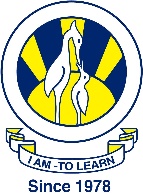 North Nazimabad Boys Campus
History and Culture of Pakistan [2059 /I]Class 09Class AssignmentsQ1.	Describe the Rowlett Act?						[4]Q2.	Why the Rowlett Act was imposed by the British?			[7]Q2. 	What was Amritsar Massacre?					[4] End of the Week AssignmentQ1.	The Morley – Minto reforms were the most important of the attempts by either the Muslims, Hindus or the British government in seeking solution to the problems in the subcontinent between 1906 and 1920. Do you agree or disagree? Give reasons for your answers. 	{November 2007, Q39(c)}	[14]